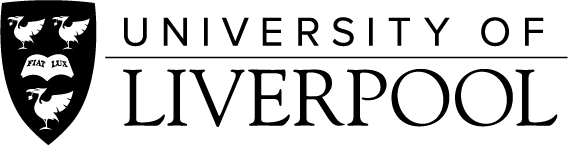 Starter checklistInstructions for employers - This Starter Checklist is used to gather information about a new employee. We use this information to help fill in our first Full Payment Submission (FPS) for an employee. We keep the information recorded on the Starter Checklist record for the current and previous 3 tax years. Instructions for employees – please complete and return via email to payroll@liverpool.ac.uk As a new employee we need the information before the 12th of the month of your first payday to tell HMRC about you and help them use the correct tax code. Failure to do so could result in you possibly paying too much tax in your first few months of employment with us. This form can only be used in the first month we are paying you (HMRC instructions), so to avoid paying too much tax it should be submitted at the earliest opportunity. If we do not receive the form in time to apply to your first payment, you can contact HMRC on 0300 200 3300 to discuss further.It’s important that you choose the correct statement. If you do not choose the correct statement you may pay too much or too little tax. For help filling in this form watch our short youtube video, go to:  www.youtube.com/user/HMRCgovuk  Employee’s personal detailsLast nameFirst namesDo not enter initials or shortened names such as Jim for James or Liz for ElizabethHome addressNational Insurance number if knownAre you male or female?					             	Male      	Female     Employment start date DD/MM/YYYYDate of birth DD/MM/YYYY					                                            Employee statementChoose the statement that applies to you, either A, B or C, and tick the appropriate box.Starter checklist	Page 1	HMRC 03/20Student Loan	Postgraduate LoanFor more guidance about repaying, go to www.gov.uk/repaying-your-student-loanDo you have one of the Student Loan Plans described below which is not fully repaid?Yes       	If Yes, go to question  10No        	 If No, go to question  13Did you complete or leaveyour studies before 6th April?Yes          If Yes, go to question  11No        	If No, go to question  13Are you repaying your Student Loan directly to the Student Loans Company by direct debit?Yes       	If Yes, go to question  13No        	If No, go to question  12What type of Student Loan do you have?Plan 1      	Plan 2      	Both      Student Loan PlansYou’ll have a Plan 1 Student Loan if:you lived in Scotland or Northern Ireland when you started your course (undergraduate or postgraduate)you lived in England or Wales and started your undergraduate course before 1 September 2012You’ll have a Plan 2 Student Loan if:you lived in England or Wales and started your undergraduate course on or after 1 September 2012your loan is a Part Time Maintenance Loanyour loan is an Advanced Learner Loanyour loan is a Postgraduate Healthcare LoanFor more guidance about funding and repaying, go to www.gov.uk/funding-for-postgraduate-studyFor more guidance for employers, go to www.gov.uk/guidance/special-rules-for-student-loansDo you have a Postgraduate Loan which is not fully repaid?Yes         	If Yes, go to question  14No       	If No, go to the DeclarationYou’ll have a Postgraduate Loan if:you lived in England and started your Postgraduate Master’s course on or after 1 August 2016you lived in Wales and started your Postgraduate Master’s course on or after 1 August 2017you lived in England or Wales and started your Postgraduate Doctoral course on or after 1 August 2018Did you complete or leave your Postgraduate studies before 6th April?Yes       	If Yes, go to question  15No        	If No, go to the DeclarationAre you repaying your Postgraduate Loan direct to the Student Loans Company by direct debit?Yes       No      Fill in the declaration.DeclarationI confirm that the information I’ve given on this form is correct.Signature				            Full nameDate DD/MM/YYYY PostcodeCountryStatement AStatement BStatement CDo not choose this statement if you’re in receipt of a State, Works or Private Pension.Choose this statement if the following applies.This is my first job since 6 April and since the 6 April I’ve not received payments from any of the following:Jobseeker’s AllowanceEmployment and Support AllowanceIncapacity BenefitDo not choose this statement if you’re in receipt of a State, Works or Private Pension.Choose this statement if the following applies.Since 6 April I have had another job but I do not have a P45. And/or since the 6 April I have received payments from any of the following:Jobseeker’s AllowanceEmployment and Support AllowanceIncapacity BenefitChoose this statement if:you have another job and/oryou’re in receipt of a State, Works or Private PensionStatement A applies to me               Statement B applies to me                      Statement C applies to me               